REGIONAL CONFERENCE ON MIGRATION“Fostering and strengthening regional dialogue and cooperation”San Jose, Costa RicaJune 25th – 28th, 2013Meeting of the Regional Consultation Group on Migration (RCGM)XVIII RCM Meeting 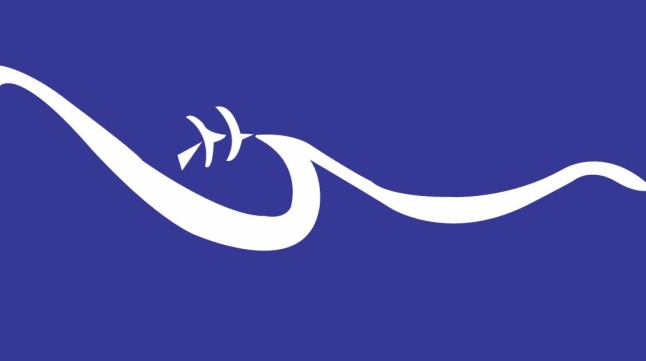 Activity and Financial Report presented by the Technical SecretariatPeriod: November 2012 – May 2013Table of Contents             PageIntroduction	3Section 1: Activities	41.1	General Coordination Meetings with Governments	41.2	Activities within the Framework of the RCM	41.3	External Activities to the RCM	51.4	Improvements and Changes to the Virtual Secretariat (VS)	51.5	Other General Activities	5Section 2:  Financial Report	62.1	Overview:  Incomes and Expenditures of the TS	62.2	Budget Execution for 2012	72.3	Proposed Budget for 2014	92.4	Contributions to the Budget of the Technical Secretariat (TS)	102.5	Contributions to the Assistance Fund for the Return of Migrants	11Annex 1: Percentages and Amounts of Contributions by RCM Member States to the Budget of the Technical Secretariat	12IntroductionSection 1 describes actions implemented by the Technical Secretariat (TS) from November 2012 to May 2013, including general support for meetings relating to the work of the RCM, participation at various meetings, and support provided to the Government of Costa Rica in its capacity of Presidency Pro-Témpore (PPT), among other activities. Section 2 includes the financial report, including TS budget execution for the current period, the budget approved for 2013, and the status of contributions by RCM Member Countries to the budget of the TS and the fund to assist the return of migrants in highly vulnerable situations – managed directly by the International Organization for Migration (IOM). It also includes the proposed budget for 2014.The Annex includes a table with the percentages of the total TS budget covered by Member Countries, also used to establish the respective contributions to the above mentioned Fund.   Section 1: ActivitiesThe main activities, in which the Technical Secretariat (TS) participated in the period comprehended from November 2012 to May 2013, are listed below: General Coordination Meetings with GovernmentsThe TS held meetings with some governments for the coordination of joint activities, information exchange, presentation and updates on the RCM, among others. Detailed information on the meetings follows:Costa Rica (March 22nd, April 5th – 18th –30th, 2013):  Meetings for the coordination of logistics issues facing the organization of the XVIII RCM. Also, efforts were concentrated with the government of Costa Rica in the coordination and implementation of certain activities engaged within the RCM work.Mexico (March 19th – 21st, 2013): The coordinator attended meetings with the new government officials in order to familiarize them on the Regional Conference on Migration, its structure, operation, financing, etc., and the responsibilities associated with the dynamics of RCM.Activities within the Framework of the RCMIn general terms, the TS focused on coordinating with the Government of Costa Rica, giving special emphasis on the support required for the preparation and organization of the XVIII RCM. Also, efforts were concentrated with the government of El Salvador in the coordination and implementation of the Meeting of the Ad-Hoc Group RCM – RNCOM, within the framework of the RCM. This event refers to: Meeting of the Ad-Hoc Group RCM – RNCOM (San Salvador, El Salvador, February 20th – 21st, 2013)Attending Point #5 of the Conclusions from the last Regional Consultation Group on Migration (RCGM), held in Panama City, Panama, from November 4th - 6th, 2012, the meeting of the Ad-Hoc Group RCM-RNCOM with the participation of the Member Countries of this group was held.This meeting was intended to generate a dialogue between RCM member countries and organizations of RNCOM, with the aim of outlining a common agenda and possible mechanisms of mutual work. The TS provided the necessary support to make the call, airplane ticket purchase for participants; follow-up on the invitations sent, coordination of the agenda and logistic issues, among other aspects in coordination with the Government of El Salvador.  Additionally, the TS participated as rapporteur and briefed the debates.External Activities to the RCMThe TS participated in activities outside the RCM during the period of this report.XII South American Conference on Migration, SACM, held in Santiago, Chile, November 5th - 6th, 2012, which report was presented at the last RCGM meeting held in Panama City on December 4th - 6th, 2012. Fourth Global Meeting of Chairs and Secretariats of Regional Consultative Processes on Migration, held in Lima, Peru, on 22 and 23 May. The Coordinator participated accompanying the Government of Costa Rica as RCM formal PPT.Improvements and Changes to the Virtual Secretariat (VS)Private Site Under “Meetings”A virtual space was created for the Group Ad-Hoc RCM-RNCOM, held in San Salvador, El Salvador, on February 20th - 21st, 2013. The agendas, logistical information, various working documents, the report on the conclusions on the discussed topics were posted. Under “What’s New”: Schedule of activities relating to topics addressed by the RCM, prepared by the TS.The “Friendly Guides” of the General Directionate of Migration de Costa RicaOther changes:The information for each RCM Member Country is currently being updated, in accordance with the data sent to the TS by each country. The TS is working on updating the design of the private website of the RCM according to the changes already made on the public website. Public Site The schedule of activities within the framework of the RCM for 2013 was posted. Other General ActivitiesAmong other tasks, the TS have also been working on the following issues:Coordination with the General Directionate of Migration from Costa Rica for the publication of the memory report of the Regional Seminar on Integration Policies for Migrants, Refugees and Returned Migrants held in San Jose, Costa Rica, on February 22nd - 23rd, 2012.Regular coordination with the RNCOM Technical Secretariat and with some international observers.Section 2:  Financial Report Overview:  Incomes and Expenditures of the TS Table 1 below shows a summary of the incomes and expenditures of the TS, based on the approved budgets for the period of July 1, 2003 – April, 2013.  Table 1Approved General Budgets against Incomes and Expenditures (2003-2013 / In U.S. Dollars)Budget Execution for 2012Table 2 shows the budget execution of the TS for the period of January – December 2012.  The first part lists the approved budget, received and pending contributions for this year.  The second part shows the budget execution. Table 2Budget ExecutionFor the period of January – December 2012In US$           Contributions by Member Countries           Detailed expenses           Source: IOM Financial Systems, December 2012.Table 3Budget Execution of the RCM Technical Secretariat from January to April 2013(Under the new budget structure)           Source: IOM Financial Systems, April 2013.Proposed Budget for 2014Table 4 shows the proposed budget for the operation of the TS during 2014.  No adjustments were made to items or figures from budgets for previous years.Table 4Contributions to the Budget of the Technical Secretariat (TS)Table 5 below shows the status of contributions by RCM Member Countries to the budgets of the TS from 2009 to April 2013.Table 5Contributions to the Budgets of the TS Source: IOM Financial Systems.Contributions to the Assistance Fund for the Return of MigrantsAt the XI RCM held in San Salvador, El Salvador in May 2006, Vice-Ministers approved the establishment of a fund to assist the return of intra-regional migrants in highly vulnerable situations.  Table 6 below shows the status of contributions from 2006 to 2013. Table 6Contributions to the Fund to Assist the Return of Intra-Regional Migrantsin Highly Vulnerable Situations* The United States has made an additional contribution for a brochure with information about the Fund and how it is managed.  The brochure was produced by IOM, with the aim of disseminating information about the Fund, primarily among consular authorities of RCM Member Countries.** For more information, see point #3 of the Conclusions of the RCGM, December 2009. The amount is lower for 2010 than 2009 due to variations in the exchange rates.  Table 7 details the numbers of people assisted by gender and people who have benefited from the Fund since 2009 until June 1st, 2013, according to data provided by the IOM.Table 7People assisted by the Fund to Assist the Return of Intra-Regional Migrantsin Highly Vulnerable SituationsAnnex 1: Percentages and Amounts of Contributions by RCM Member States to the Budget of the Technical SecretariatThe table below lists the contributions by RCM member states to the annual administrative and operating budget of the Technical Secretariat.  Contributions are based on a scale of percentages of the total amount (see table below).  The amounts to be contributed by each member state were approved by Vice-Ministers during the VI RCM, held in San Jose, Costa Rica in 2001.How to Make ContributionsMember Countries can pay outstanding contributions to IOM through any of the following options:Transfer in US$Option 1:  Transfer to IOM-GenevaAmount:Citibank, N.A., 399 Park AvenueNew York, NY 10043SWIFT BIC : CITIUS33ABA 021000089IOM Geneva a/c #: 30557053Detail:Option 2:  Transfer to the Bank Account of IOM in San Jose, Costa Rica: 	Amount:BANCO DE COSTA RICAAvenida 2 - Central, Calles 4-6San José, Costa RicaSWIFT Code: BCRICRSJCredit to Account No. 176613-9Detail:For: Organización Internacional para las MigracionesIt is recommended that detailed information about the transfer be mailed to the IOM Office in San Jose after the transfer is made (see the postal address below): Organización Internacional para las MigracionesAvenida Central, entre calles 27 y 29, casa # 2775, San José, Costa RicaApartado 122-2050Send a confirmation to fax:  (506) 2222-0590, Attention:  Technical SecretariatOption 3: The least recommended option is to mail an international check to the address included above, payable to Organización Internacional para las Migraciones, specifying the reason for this payment.  The drawback of this option is that it takes at least a month for the bank to release funds on the check. Budget YearApproved BudgetContributions ReceivedContributions PendingContributions Pending,AccumulatedOperating CostsNetBalanceAccumulatedBalance2003-2004$447,635$447,635$0,00$0,00$426,341$21,294$21,2942005$282,724$282,724$0,00$0,00$273,867$8,857$30,1512006$282,724$282,709$15,00$15,00$273,826$8,883$39,0342007$282,724$282,764($40,00)($25,00)$296,904($14,140)$24,8942008$282,724$282,749($25,00)($50,00)$233,845$48,904$73,7982009$282,724$277,639$5,085$5,035$232,762$44,877$118,6752010$282,724$273,144$9,580$14,615$276,759($3,615)$115,0602011$282,724$272,744$9,980$24,595$292,106($19,362)$95,6982012$282,724$263,042$19,682$44,277$273,868($10,826)$84,8722013$282,724$38,320$244,404$288,681$88,175($49,855)$35,017Approved Budget for 2012282,724.00Contributions Received for 2012263,042.00Pending Contributions for 201219,682.00Approved BudgetExpensesStaff Expenses 173,779165,319.97Support for Seminars and Meetings40,00033,966.44Equipment and Internet Access 31,00043,350.06Studies and Research 10,0004,833.15Documents and Translation6,0006,077.67Travel and per diem13,94512,663.70Unforeseen Expenses 8,0007,656.96Total Expenses, January – December 2012282,724.00273,867.95Balance, December 31st, 2012($10,826)Proposed BudgetExpenses during 2012Staff Staff Staff Unit CoordinatorUnit CoordinatorUnit Coordinator$78.840,00$27.848,44Information Technology SpecialistInformation Technology SpecialistInformation Technology Specialist$45.664,00$17.940,43Project AssistantProject AssistantProject Assistant$22.995,00$8.440,67Other expenses and staff reservesOther expenses and staff reservesOther expenses and staff reserves$26.280,00$10.722,23SubtotalSubtotalSubtotal$173.779,00$64.951,77Operating expenses Operating expenses Operating expenses Support for seminars and meetings (interpreting services, equipment, etc.)Support for seminars and meetings (interpreting services, equipment, etc.)Support for seminars and meetings (interpreting services, equipment, etc.)$37.000,00$3.380,60EquipmentEquipmentEquipment$14.000,00TranslationTranslationTranslation$7.400,00InterpretingInterpretingInterpreting$13.000,00Miscellaneous expensesMiscellaneous expensesMiscellaneous expenses$2.600,00$3.380,60Equipment and Internet accessEquipment and Internet accessEquipment and Internet access$8.000,00$1.563,28Office expensesOffice expensesOffice expenses$41.000,00$11.683,63Rent and security servicesRent and security servicesRent and security services$31.000,00$6.779,69Common servicesCommon servicesCommon services$3.300,00$4.471,52SuppliesSuppliesSupplies$6.700,00$432,42Research studiesResearch studiesResearch studies$1.000,00$0,00Documents and translationDocuments and translationDocuments and translation$6.000,00$0,00Travel and per diemTravel and per diemTravel and per diem$13.945,00$6.595,57Unforeseen expensesUnforeseen expensesUnforeseen expenses$2.000,00$0,00SubtotalSubtotalSubtotal$108.945,00$23.223,08TotalTotalTotal$282.724,00$88.174,85Proposed Budget2014StaffStaffStaffUnit CoordinatorUnit CoordinatorUnit Coordinator$78.840,00Information Technology SpecialistInformation Technology SpecialistInformation Technology Specialist$45.664,00Project AssistantProject AssistantProject Assistant$22.995,00Other expenses and staff reserves [2]Other expenses and staff reserves [2]Other expenses and staff reserves [2]$26.280,00SubtotalSubtotalSubtotal$173.779,00Operative expensesOperative expensesOperative expensesSupport for seminars and meetings (interpreting services, equipment, etc.)Support for seminars and meetings (interpreting services, equipment, etc.)Support for seminars and meetings (interpreting services, equipment, etc.)$37.000,00EquipmentEquipmentEquipment$14.000,00TranslationTranslationTranslation$7.400,00InterpretingInterpretingInterpreting$13.000,00Miscellaneous expensesMiscellaneous expensesMiscellaneous expenses$2.600,00Equipment and Internet accessEquipment and Internet accessEquipment and Internet access$8.000,00Office expensesOffice expensesOffice expenses$41.000,00Rent and security servicesRent and security servicesRent and security services$31.000,00Common servicesCommon servicesCommon services$3.300,00SuppliesSuppliesSupplies$6.700,00Research studiesResearch studiesResearch studies$1.000,00Documents and translationDocuments and translationDocuments and translation$6.000,00Travel and per diemTravel and per diemTravel and per diem$13.945,00Unforeseen expensesUnforeseen expensesUnforeseen expenses$2.000,00SubtotalSubtotalSubtotal$108.945,00TotalTotalTotal$282.724,00Approved scale of contributions since 2005Approved scale of contributions since 2005Seventh Regular Operation PeriodSeventh Regular Operation PeriodEighth Regular Operation PeriodEighth Regular Operation PeriodNinth Regular Operation PeriodNinth Regular Operation PeriodTenth Regular OperationPeriodEleventh Regular Operation PeriodApproved scale of contributions since 2005Approved scale of contributions since 20051/01/2009 to 31/12/20091/01/2009 to 31/12/20091/01/2010 to 31/12/20101/01/2010 to 31/12/20101/01/2011 to 31/12/20111/01/2011 to 31/12/20111/01/2012 to 31/12/20121/01/2013 al 31/12/2013Approved scale of contributions since 2005Approved scale of contributions since 2005CountryDate of ReceiptDate of ReceiptDate of ReceiptDate of ReceiptDate of ReceiptDate of ReceiptDate of ReceiptDate of ReceiptDate of ReceiptBelice$5,000$5,000(23/02/2012)$5,000(23/02/2012)$5,000(23/02/2012)$5,000(23/02/2012)$5,000(23/02/2012)$5,000(23/02/2012)PendingPendingPendingCanada$68,000$68,000(12/02/2010)$68,000(12/02/2010)$68,000(16/07/2010)$68,000(16/07/2010)$68,000(18/08/2011)$68,000(18/08/2011)$68,000(16/07/2012)$68,000(16/07/2012)PendingCosta Rica*$5,000$5,000(paid during 2008)$5,000(paid during 2008)$5,000(paid during 2008)$5,000(paid during 2008)$5,000(paid during 2009)$5,000(paid during 2009)$5,000 (Paid during 2009)$5,000 (Paid during 2009)$5,000 (Paid during 2009)El Salvador$5,000$5,000(17/02/2010)$5,000(17/02/2010)$5,000(10/09/2011)$5,000(10/09/2011)$5,000(10/09/2011)$5,000(10/09/2011)$5,000(28/03/2012)$5,000(28/03/2012)PendingUnited States$141,360$141,400(31/08/2009)$141,400(31/08/2009)$141,400(21/09/2010)$141,400(21/09/2010)$141,400(13/09/2011)$141,400(13/09/2011)$141,400(24/09/2012)$141,400(24/09/2012)PendingGuatemala$5,000$5,000(06/10/2010)$5,000(06/10/2010)$549.20(06/10/2010)Pending: $4,450.8$549.20(06/10/2010)Pending: $4,450.8PendingPendingPendingPendingPendingHonduras$5,000PendingPendingPendingPendingPendingPendingPendingPendingPendingMexico$33,364$16,682(18/05/2009)$16,682(02/12/2009)$16,682(18/05/2009)$16,682(02/12/2009)$16,662(14/05/2010)$16,682(18/05/2010)$16,662(14/05/2010)$16,682(18/05/2010)$16,662(08/07/2011)$16,682(03/02/2012)$16,662(08/07/2011)$16,682(03/02/2012)$16,682(04/04/2012)$16,660(06/11/2012)$16,682(04/04/2012)$16,660(06/11/2012)$16,660(07/05/2013)$16,660(16/05/2013)Nicaragua$5,000$4,875(01/05/2010)$4,875(01/05/2010)$4,866(01/06/2011)$4,866(01/06/2011)$5,000(10/01/2012)$5,000(10/01/2012)$5,000(29/10/2012)$5,000(29/10/2012)PendingPanama$5,000$5,000(14/02/2011)$5,000(14/02/2011)$5,000(07/04/2011)$5,000(07/04/2011)$5,000(07/04/2011)$5,000(07/04/2011)$5,000(09/11/2012)$5,000(09/11/2012)Pending Dominican     Republic$5,000$5,000 (23/11/2009)$5,000 (23/11/2009)$4,985 (29/10/2010)$4,985 (29/10/2010)$5,000 (16/11/2011)$5,000 (16/11/2011)PendingPendingPendingTOTAL$282,724$277,639$277,639 $273,144 $273,144$272,744$272,744$261,483$261,483$38,320CountryPercentageContribution in US$Contributions for 2006Contributions  for 2007Contributions  for 2008Contributions  for 2009Contributions  for 2010Contributions  for 2011Contributions  for 2012Contributions  for 2013Belize1.77%$1,062$1,062$1,062$1,062$1,062$1,062$1,062PendingPendingCanada24.05%$14,430$15,000$15,000$15,000$15,000$15,000$15,000$15,000PendingCosta Rica1.77%$1,062$1,062$1,062$1,062$1,062$1,062$1,062$1,062$1,062El Salvador1.77%$1,062$5,000$5,000$5,000 $5,000$5,000$5,000$5,000PendingUnited States50.00%$30,000$30,000$30,000$31,500*$31,500*$40,000$40,000$40,000PendingGuatemala1.77%$1,062$1,062$207PendingPendingPendingPendingPendingPendingHonduras1.77%$1,062$1,062$1,062$1,062PendingPendingPendingPendingPendingMexico11.80%$7,080$7,080$7,080$7,080$7,080$7,080$7,080$7,080$7,080Nicaragua1.77%$1,062$1,062$1,062$1,062$1,062$1,100$1,100$1,100$1,100Panama1.77%$1,062$1,000$1,000$1,062$1,062$1,062$1,062$1,062PendingDominican Republic1.77%$1,062$1,062$1,062$1,062$1,062$1,062$1,062PendingPendingEuropeanUnion**NANANANANA$40.116$33,093NANANATOTAL100.00%$60,000$64,452$63,597$64,952$104,006$105,521$72,428$70,304$9,242Assisted migrants20092010201120122013(June 1st,2013)Women719126419Men441164312012 Total1152076916121Detail of Unaccompanied children and adolescents42972811321Country of origin20092010201120122013(June 1st,2013)Belize--020Costa Rica21000Dominican Republic--000El Salvador166825382Guatemala52917565Honduras425819568Mexico107400Nicaragua3429465Panama-2000United States613031Total1152076916121Country PercentageContribution                in US$Belice1.77%$5,000Canada24.05%$68,000Costa Rica1.77%$5,000El Salvador1.77%$5,000Estados Unidos50.00%$141,360Guatemala1.77%$5,000Honduras1.77%$5,000México11.80%$33,364Nicaragua1.77%$5,000Panama1.77%$5,000Dominican Republic1.77%$5,000TOTAL100.00%$282,724